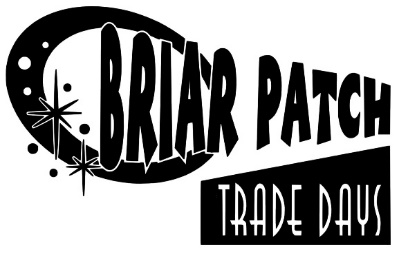 			        Briar Patch Trade Days        Ector County Coliseum         Bldgs. D & E Odessa, TXCompany Name________________________________________________________________________Contact Person _________________________________________________________________________Items_______________________________________________________________________________________________________________________________________________________________________________Phone # (_____)_______________ TEXAS Tax ID # _______________________________________ 									       (MUST HAVE TO COMPLETE FORM)Email ___________________________________________________________________________________***We will update you on the show via email***Address _______________________________City________________ State_____ Zip__________________Will only set up on Saturday Morning 7 a.m. - 8:30 a.m.  **Must Be APPROVED**____10 X 10 Booth 			$125	 $__________10 X 10 Booth w/ Corner	$150	 $__________10 X 16 (if open)		$225	 $__________Electricity 				$10 		 $__________Credit Card Fee			+5%		 $______Total Due 				 $______1 Table      Y   or   N       1 Chair     Y   or   N   (FREE but limited to 1 of each per booth and are not guaranteed)**By Signing below I acknowledge that I have read and agree with the terms of the BPTD information sheet.** ** We do not issue refunds or rollovers ** Please keep the information sheet for your records.Signature _______________________________________   Date ___________Make payments out to Briar PatchPlease Mail all applications to Briar Patch P.O. Box 146 Rankin TX, 79778Text 432-425-2413 Email BriarPatchTradeDays@yahoo.comwww.BriarPatchOdessa.comApplications will not be accepted without Fee** Venmo, CashApp and PayPal accepted for a 5% fee**Briar Patch Trade Days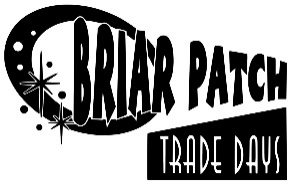 Information SheetBooth:  10X10 - $125 	 10X10 Corner    $150               10X16 - $225	Electricity - $10Applications will not be accepted without feeShow times:        Saturday 9-6	Sunday 10-4Please! Check in inside Barn D beginning at 1pm on Friday upon arrival BEFORE you start to unload items.Setup is Friday 1pm- 10pm Saturday 7am-8:30am WITH approval only! **If you will be checking in on Saturday only please let us know**We have a group that helps us with set up & take down, they do not charge,So… PLEASE! Leave them a donation in the tip jar… (Located at each info booth)After unloading, please move your trailer to the North Fence and park your vehicle infront of Barn A and B. That is where it will need to stay during the show so that customers can park in front. Do NOT park in the fire lane! Canopies, tables, chairs, and all other items must stay within your allotted area.Electricity is available for $10 per vendor; bring a HEAVY DUTY extension cord.Tables & chairs are FREE but limited to 1 each booth. But not guaranteed.Only bring what you have listed on your application.  NO food items can be sold without approval- This includes drinks, candy, snacks, anything that can be consumed at the show.  This is per the Coliseum, not BPTD. You may not sell OUTSIDE of your booth area.  This means handing out samples, literature, etc.  You are responsible for having all business forms: Tax ID, Heath Permits, licensing…If you pack up before 4 on Sunday, you will not be asked back to the next show.If for some reason you are unable to make the show and have to cancel, you can sublet your booth with approval only. We do not roll over to the next show.  NO REFUNDS WILL BE GIVEN.We already have dates reserved for future shows; please reserve your booth by the close of the current show to stay in.  Any unclaimed booth(s) will be opened to the next vendor on the Tuesday following the show.  To keep your same spot, you will have to submit your completed application & fee by the close of the weekend. Applications will not be accepted without payment unless approved by Diana for payment arrangements.  By signing the application, you give BPTD permission to use your name, business name and any pictures acquired at the show for advertising purposes.BPTD nor their staff are liable for thefts or accidents.  The Ector County Sheriff Department will patrol the premises, and we have someone stay overnight in the building to help keep an eye on your items as best we can.BPTD reserves the right to refuse ANY participation at our show.Make Payments out to Briar Patch Mail all applications to Briar Patch P.O. Box 146 Rankin, TX 79778Email us BriarPatchTradeDays@yahoo.com         Website www.BriarPatchOdessa.com.www.facebook.com/BriarPatchTradeDays/     TEXT 432-425-2413